Recursos: A).- Enfoque educativo: Participativo.-   Al Pase de visita a pacientes en Piso de Cardiología y atención de pacientes de consulta, ,el abordaje y la resolución de un caso clínico de un paciente, aplicando los conceptos, fórmulas para la resolución adecuada y oportuna de la patología que presenta en esta circunstancia. 1.- Impresos .- El libro didáctico ( de texto) de Cardiología Bibliografia :ver abajo2.- Recursos audiovisuales.2.1.- Diapositivas.- Se sugiere   fondo blanco, letra color rojo para generar dinamismo y entusiasmo.2.2.- Videos.2.1.- Conocimiento: Video lección2.1.1.- Realización de Prueba de Esfuerzo. 2.1.2.- La realización del cateterismo cardíaco.2.2..-  Procedimental: Video apoyo.- Durante la entrevista y exploración al paciente,  se filmenII.- Características, funciones y el tiempo que requiere su elaboración.1.- La función  del pase de visita es la sensibilización del estudiante de Medicina  hacia el paciente enfermo, la necesidad de atenderlo2.- La función del libro didáctico y  las diapositivas es revisar los temas  en los que se encuentra el sustento teórico de la información que aplicaremos. III.- Fases de aplicación Etapa o Fase I: Revisión de los temas en clases de una o dos veces por semanaEtapa o Fase II: Visita al piso de Cardiología, Terapia Intensiva consulta y gabinetes de Cardiología para conocer a los pacientes, saludarlos, entablar la relación médico paciente y entender la necesidad de solucionar sus problemasEtapa o Fase III : Interacción en la consulta, exploración física, toma e interpretación del electrocardiograma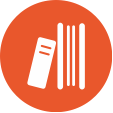 RECURSOSRecursos bibliográficosRecursos tecnológicosLongo, Fauci,  Kasper, Hauser, Jameson, Localzo (eds) Principios de Medicina Interna de Harrison.  18ª Edición. McGraw Hill Interamericana 2012. ISBN  13: 978-0-071744889 6Goldman L, Schafer AI (eds) Cecil Medicine 24rd ed. Saunders Elsevier 2011   ISBN 1437727883Wolfsthal S. (ed)  NMS Medicina Interna  6a ed. Wolters Kluwer,  Lippincott Williams & Wilkins 2009 ISBN  1608315819Cooper DH, Krainik AJ, Lubner SJ, Reno HE (eds) . Manual Washington de Terapéutica Médica 32a edición  Wolters Kluwer,  Lippincott Williams & Wilkins 2009 ISBN 978-84-935583-6-9Betts T, Dwight J, Bull S (eds) Cardiology: Clinical Cases Uncovered. Wiley, John & Sons, Incorporated 2010  ISBN  1405178000Bonow RO, Mann DL, Zipes DP, Libby P. (eds) Braunwald's Heart Disease: A Textbook of Cardiovascular Medicine. ISBN 1437703984 Elsevier Health Sciences 2011Hurst´s The Hearth. Valentin Fuster (ed). 13a ed Mc Graw Hill Professional Puliushing. 2010 ISBN 0071636463Beevers, Gareth;Lip, Gregory Y H;O'Brien, Eoin. ABC of hypertension: The pathophysiology of hypertension. British Medical Journal; Apr 14, 2001; 322, 7291; ProQuest Hospital Collection pg. 912 http://search.proquest.com/docview/204029234/fulltextPDF/13F01333AC725F4981F/1?accountid=17236A.M. Sharma • V.T. Chetty. Obesity, hypertension and insulin resistance Acta Diabetol (2005) 42:S3–S8 http://search.proquest.com/docview/195844210/13F013AF46E7165DEE0/68?accountid=17236First Consult: Hypertension http://www.mdconsult.com/das/pdxmd/body/415611661-5/0?type=med&eid=9-u1.0-_1_mt_1014224Surós Batlló, Semiología Médica y Técnica Exploratoría, Elsevier, Masson, 2006, ISBN 84-458-1080-4Siegenthaler W (ed) Diagnóstico Diferencial en Medicina Interna El Manual Moderno 2009 ISBN 978-970-729-326-7Crawford, Michael H.  Diagnóstico y tratamiento en Cardiología. El Manual Moderno, 2004.Zipes, Douglas P. Heart Disease : a Textbook of Cardiovascular Medicine . Saunders, 2005.Gurney, Jud W. Los 100 diagnósticos principales en Tórax. Madrid : Elsevier, 2004.Acervo documental (personal, de biblioteca UdeM y de Biblioteca Hospital) y Bases Electrónicas de Datos de la Universidad.Uso de internet para optimizar la busquéda de bibliografía, teniendo como apoyo principal el clinical Key Elsevier. Computadora en el salón de clase VideoproyectorPantalla 